Business Meeting 1Wednesday, September 27, 20233:00 – 3:50 p.m.McCrory Gardens – Great Hall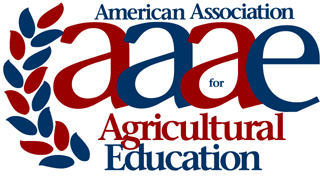 American Association for Agricultural EducationNorth Central RegionBrookings, South DakotaSeptember 27-29, 2023  Call to OrderRama RadhakrishnaRama RadhakrishnaRama RadhakrishnaApproval of 2022 Minutes & Treasurer’s ReportConference Host Report and AnnouncementsDaniel FosterLaura HasselquistDaniel FosterLaura HasselquistDaniel FosterLaura HasselquistGreetings and AAAE ReportJonathan Velez
AAAE PresidentJonathan Velez
AAAE PresidentJonathan Velez
AAAE PresidentJournal of Agricultural Education Editing-Managing BoardAaron McKimAaron McKimAaron McKimNational FFA Board ReportJessica BlytheJessica BlytheJessica BlytheResearch Conference ReportAaron McKim & Becky HaddadAaron McKim & Becky HaddadAaron McKim & Becky HaddadInnovative Posters ReportGaea HockGaea HockGaea HockNational LCT & MENTOR ReportRama Radhakrishna Orlenthea McGowanRama Radhakrishna Orlenthea McGowanRama Radhakrishna Orlenthea McGowanStanding Committee Reports & Proposed Action Items	Member Services Committee     Professional Development Committee	Program Improvement Committee	Research CommitteeBrandie DisbergerKellie ClaflinRachel HendrixRebecca MottBecky HaddadBrandie DisbergerKellie ClaflinRachel HendrixRebecca MottBecky HaddadBrandie DisbergerKellie ClaflinRachel HendrixRebecca MottBecky HaddadElection Slate and Voting InstructionsRachel HendrixRachel HendrixRachel Hendrix    Secretary/Treasurer (Elect 1, 2-year term)    JAE Editing-Managing Board (Elect 1, 3-year term)    Member Services Committee (three-year term) – Elect 2     Professional Development Committee (three-year term) – Elect 3	Program Improvement Committee (three-year term) – Elect 2 	Research Committee (three-year term) – Elect 3    Secretary/Treasurer (Elect 1, 2-year term)    JAE Editing-Managing Board (Elect 1, 3-year term)    Member Services Committee (three-year term) – Elect 2     Professional Development Committee (three-year term) – Elect 3	Program Improvement Committee (three-year term) – Elect 2 	Research Committee (three-year term) – Elect 3    Secretary/Treasurer (Elect 1, 2-year term)    JAE Editing-Managing Board (Elect 1, 3-year term)    Member Services Committee (three-year term) – Elect 2     Professional Development Committee (three-year term) – Elect 3	Program Improvement Committee (three-year term) – Elect 2 	Research Committee (three-year term) – Elect 3Announcements & AdjournAnnouncements & AdjournBusiness Meeting 2Friday, September 29, 202310:30 a.m. – 12:00 noonMcCrory Gardens – Great Hall